										ПРОЄКТ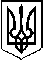 У К Р А Ї Н АП Е Р Е Г І Н С Ь К А   С Е Л И Щ Н А    Р А Д АВосьме демократичне скликанняДванадцята сесіяР І Ш Е Н Н Явід  ______.2021  № ____12/2021смт. Перегінське  Про затвердження проекту землеустроющодо відведенняземельної ділянки тапередача в оренду                             Розглянувши  заяву  гр. Бойко , проект землеустрою щодо відведення  земельної ділянки, керуючись ст. 12, 59, 60, 123  Земельного Кодексу України та ст. 26 Закону  України «Про місцеве самоврядування  в Україні», враховуючи пропозиції комісії містобудування, будівництва, земельних відносин, екології та охорони навколишнього середовища, селищна рада ВИРІШИЛА:1.Затвердити гр. Бойку проект землеустрою щодо відведення земельної ділянки   площею 0,0990га, кадастровий номер  2624855800:01:010:0475 для  сінокосіння   в смт. Перегінське та передати дану земельну ділянку в оренду. 1.2. Укласти договори оренди землі з гр. Бойко П.М., встановивши орендну плату в розмірі  8% відсотків від її нормативної грошової оцінки, терміном на 49 років.1.3.Зобов'язати Бойко  зареєструвати договір  оренди земельної ділянки в      Державному реєстрі речових прав на нерухоме   майно та  їх обтяжень.2.Контроль за виконанням даного рішення покласти на комісію містобудування, будівництва, земельних відносин, екології та охорони навколишнього середовища (Пайш І.М.)      Селищний голова 							Ірина ЛЮКЛЯН